ПОЛОЖЕНИЕ «Открытый Кубок стран СНГ среди ветеранов по гребле на байдарках и каноэ». Беларусь г. Мозырь 2023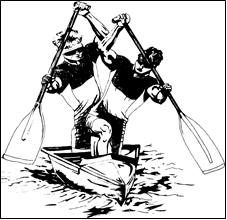 1.Основание:Календарный план спортивно-массовых мероприятий Министерства спорта и туризма Республики Беларусь на 2023 год, утверждённый приказом первого заместителя Министра спорта и туризма Республики Беларусь от 26 декабря 2022 г. № 391;                 Календарный план спортивных и спортивно-массовых мероприятий Мозырского райисполкома и СДЮШОР по гребле на байдарках г.Мозыря.2. Цели и задачи:	Мероприятие проводится с целью: пропаганды здорового образа жизни. популяризации гребли на байдарках и каноэ. поддержания спортивной формы ветеранов спорта. стимулирования интереса молодого поколения к регулярным спортивно-
 оздоровительным занятиям.3. Место и время проведения:  	Соревнования проводятся 14-16 июля 2023 года по адресу: 247760, Республика Беларусь, Гомельская область,  г.Мозырь,  ул.Гоголя, 95 на  базе Учреждения «Мозырская СДЮШОР профсоюзов по гребле на байдарках и каноэ». Дистанции  - акватория Кимборовского затона (спринт) и р.Припять (5 и 10 км).ДЛЯ ПРЕДВАРИТЕЛЬНЫХ ЗАЯВОК: E-mail: masters_01@mail.ru и по телефону +79854781094   (WathsApp,Viber) - Яшин Сергей Яковлевич (Москва, РФ), +375296883873 (WathsApp,Viber) - Корнеевец Олег Владимирович (Мозырь, РБ)Заявки принимаются до 17.00  14.07.2023Мандатная комиссия работает  14 июля 2023 с  08-30 до 17-00.4.Программа соревнований:                   14 июля 2023 г - день приезда, регистрации и размещения:  8.30-17.00 Регистрация участников  9.00-16.00 Организационные мероприятия. Тренировка.  17.00          Парад - открытие соревнований.15 июля 2023 года - гонки экипажей К2/С2/К4  9.00 Финалы МК2/WK2/С2/MK4/WK4  400 м11.00 Финалы MК4 5 км (старт по группам согласно расписанию гонок)12.00 Предварительные заезды и п/ф MК1/WK1/С1 100 м14.00 Финалы MК1/WK1/С1 100 м15.00 Финалы MК2/WK2/С2  10 км (старт по группам через 2 мин)	19.00 Ужин  16 июля 2023 года – гонки в одиночках К1/С1  9.00 Предварительные заезды и п/ф MК1/WK1/С1 400 м12.00 Финалы MК1/WK1/С1 400 м15.00 Финалы MК1/WK1/С1 10 км (старт по группам через 2 мин)Организаторы имеют право изменять стартовые группы и формат заездов в зависимости от количества участников и других объективных факторов непреодолимой силы.                   5. Организаторы и спонсоры соревнований:Отдел спорта и туризма Мозырского райисполкомаМозырская СДЮШОР профсоюзов по гребле на байдарках и каноэ.Мозырская организация общественного объединения «Ветераны физической культуры и спорта»Председатель  Оргкомитета Кубка: Яшин Сергей Яковлевич+79854781094   (WhatsApp,Viber) Исполнительный директор Кубка: Корнеевец Олег Владимирович +375296883873 (WhatsApp,Viber)                                      6. Участники соревнований:К соревнованиям допускаются спортсмены следующих возрастных категорий:	Мужчины/женщины Masters К1/C1: 0 группа 27-34 допускаются спортсмены, не являющиеся участниками профессиональных и национальных команд, I группа 35-39; II группа 40-44; III группа 45-49; IV группа 50-54; V группа 55-59; VI группа 60-64; VII группа 65-69; VIII группа 70-74; IХ группа 75-79, X группа 80 лет и старше.	Возрастная группа участника определяется по числу полных лет на 31 декабря 2024г.   	В командных лодках К2/С2 мужчины/женщины: 1 группа 27-39, 2 группа 40-49, 3 группа 50-54, 4 группа 55-59, 5 группа 60-64, 6 группа 65-69, 7 группа 70+, группы определяются по среднему возрасту спортсменов.	В К4 мужчины/женщины:  1 группа 27-44, 2 группа 45-59, 3 группа 60+, группа определяется по младшему члену экипажа (например, в К4 участники 62, 65, 71, 58 лет – попадают во  2 группу  45-59, т.к. последний член экипажа моложе 60 лет):                                                   7. Судейство:Соревнования обслуживаются судьями Национальной категории Республики Беларусь.                                                            8. Заявки на участие:Заявки (Приложение 1) подаются по E-mail: masters_01@mail.ru и по телефону +79854781094 (WhatsApp/Viber) - Яшин Сергей Яковлевич. Каждый спортсмен  несёт персональную ответственность за свою жизнь и состояние своего здоровья во время соревнований. Допуск к соревнованиям осуществляется мандатной комиссией только после подписания участником личного заявления, подтверждающего состояние здоровья, умение заявителя плавать и инструктажа по ТБ.                                                            9.Размещение   участников:Размещение участников осуществляется по типу кемпинга бесплатно на огороженной территории Гребной базы. Автотранспорт можно оставлять на бесплатной закрытой парковке. Для участников соревнований и членов команд оборудованы туалеты и летний душ, места для складирования мусора, питьевое водоснабжение. На территории гребной базы проживание (40 мест) -30 BYN/900 RUB/сутки, а также летние домики на 41 место – 10 BYN/300 RUB/сутки. В городе имеются гостиницы, кафе и рестораны, столовые (кто желает разместиться вне территории Гребной Базы). Все заявки по размещению подаются до 1 июля 2023г. по установленной форме (см. Приложение 1)  и подтверждаются при регистрации.               10. Аренда лодок:К1-50 BYN/1500 RUB/сутки. К2 - 65 BYN/2000 RUB/сутки. Организаторы оставляют за собой право изменения цен в зависимости от спроса и наличия гоночного инвентаря на момент гонки. К4 - предоставляются бесплатно.Учитывая, что СДЮШОР имеет в наличии ограниченное количество лодок К1/К2 настоятельно рекомендуем привезти свой гоночный инвентарь, флюгарки. Просьба к участникам соревнований - оказывать помощь коллегам по веслу по вопросу аренды лодок на заезды. Все заявки по аренде лодок подаются до 1 июля 2023г. по установленной форме (см. Приложение 2)  и подтверждаются при регистрации.11. Награждение:Победители награждаются призами и медалями. Призёры награждаются медалями. Все аккредитованные участники соревнований получают сувенирную продукцию. Кубок (большой, средний, малый) вручается командам городов по итогам выступления во всех классах лодок.12. Условия финансирования:Финансирование соревнований осуществляется за счёт регистрационных взносов участников и спонсорских платежей. Спортсмены оплачивают 100 BYN/3000 RUB) Спортсмены VII группы (65-69) оплачивают 50% от взноса участников.Регистрационный взнос в группах VIII-Х (70-80+) и  у членов команд спонсоров и организаторов не взимается или спортсмен может внести любую сумму по желанию. Оплата производится в день регистрации. В оплату включаются проведение соревнований, ужин, награждение призами и медалями, памятная сувенирная продукция. Оплата в рублях РБ. Обменный пункт банка находится  поблизости от гребной базы. Гости соревнований оплачивают 50 BYN/1500 RUB) при регистрации 14.07.2023г. (в оплату включается ужин и сувенирная продукция).                                                  13. Особые условия:Дистанции 100м и 400м будут проходить в Кимборовском затоне. Количество дорожек-8 (восемь), результаты участников - в итоговом протоколе по результатам предварительных заездов, полуфиналов и финалов. Дистанции 5км и 10км будут проходить в акватории реки Припять. Масс-старт по группам, начиная с младших. Полуфиналы и финалы К1/С1-100м  проводятся при помощи стартовой системы IMAS (2 дорожки). Каждую дистанцию участник имеет право пройти в одиночке в своей группе или младше только один раз, а в командных лодках - один раз, согласно указаний п.6 настоящего Положения.Данное положение является официальным приглашением на соревнования.Утверждаю         Начальник отдела спорта и туризма Мозырского райисполкома    _______Г.А.КостяшкинаСогласовано        Директор Мозырской СДЮШОР профсоюзов по гребле на байдарках и каноэ                     .                                        _______ В.В.СкрыгановСогласовано  Председатель Мозырской  городской организации общественного объединения        «Ветераны физической культуры  и спорта» ________Корнеевец. О.В.